              บันทึกข้อความ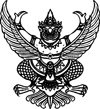 ส่วนราชการ    ที่    				 			วันที่     เรื่อง    ขอความเห็นชอบการจัดซื้อจัดจ้าง เรียน   ระบุผู้มีอำนาจ	ด้วย ………ระบุชื่อหน่วยงาน……ได้ดำเนินการจัดซื้อ/จัดจ้าง.....ระบุรายการพัสดุ................... 
จำนวน..ระบุจำนวน.....รายการ เป็นเงินจำนวนทั้งสิ้น....... ระบุจำนวนเงิน.....บาท (......................................)
เพื่อใช้สำหรับ................................................. และจะประสงค์จะรายงานขอความเห็นชอบในการดำเนินการ
จัดซื้อจัดจ้าง โดยมีรายละเอียดดังต่อไปนี้ ค่า.....................................................เป็นเงินจำนวน....................................บาทจาก................................................................................ตามหลักฐานการจัดซื้อจัดจ้างเป็นใบเสร็จรับเงินเลขที่................... ลงวันที่................................ค่า.................................................................เป็นเงินจำนวน.....................................บาทจาก................................................................................ตามหลักฐานการจัดซื้อจัดจ้างเป็นใบเสร็จรับเงินเลขที่................... ลงวันที่................................ค่า.................................................................เป็นเงินจำนวน.....................................บาทจาก................................................................................ตามหลักฐานการจัดซื้อจัดจ้างเป็นใบเสร็จรับเงินเลขที่................... ลงวันที่................................ ทั้งนี้ การดำเนินการจัดซื้อจัดจ้างดังกล่าวเป็นไปตามหนังสือด่วนที่สุดที่ กค (กวจ) 0405.2/
ว.119 ลงวันที่ 7 มีนาคม 2561 เรื่องแนวทางการปฏิบัติในการดำเนินการจัดหาพัสดุที่เกี่ยวกับค่าใช้จ่ายในการบริหารงาน ค่าใช้จ่ายในการฝึกอบรม การจัดงานและการประชุมของหน่วยงานของรัฐ ตารางที่ 1 ลำดับที่.......... โดยเบิกจ่ายจาก......ระบุแหล่งงบประมาณ...............จึงเรียนมาเพื่อโปรดพิจารณาให้ความเห็นชอบในการดำเนินการจัดซื้อจัดจ้าง ตามรายละเอียดข้างต้น และให้ถือรายงานนี้เป็นตรวจรับพัสดุโดยอนุโลม  		ลงชื่อ............................................                                                                       (                                    )หลักการและขั้นตอนการปฏิบัติตาม หนังสือด่วนที่สุดที่ กค (กวจ) 0405.2/ว.119 ลงวันที่ 7 มีนาคม 2561 เรื่อง แนวทางการปฏิบัติในการดำเนินการจัดหาพัสดุที่เกี่ยวกับค่าใช้จ่ายในการบริหารงาน ค่าใช้จ่ายในการฝึกอบรม การจัดงานและการประชุมของหน่วยงานของรัฐหลักการหลักการคือใช้กับการบริหารงาน/การฝึกอบรม/การจัดงาน/การประชุมของหน่วยงานให้ยกเว้นการปฏิบัติตามระเบียบกระทรวงการคลังว่าด้วยการจัดซื้อจัดจ้างและการบริหารพัสดุภาครัฐ ข้อ 22 วรรคหนึ่ง เฉพาะการดำเนินการจัดซื้อจัดจ้างพัสดุที่เกี่ยวกับค่าใช้จ่ายในการบริหารงานที่มีรายการตามตาราง 1 
จำนวน 15 รายการ ในวงเงินไม่เกิน 10,000.-บาท ให้เจ้าหน้าที่หรือผู้ที่ได้รับมอบหมายดำเนินการจัดซื้อจัดจ้างพัสดุไปก่อน แล้วรีบดำเนินการรายงาน
ขอความเห็นชอบต่อหัวหน้าหน่วยงานหรือผู้มีอำนาจ พร้อมหลักฐานการจัดซื้อจัดจ้าง ภายใน 5 วัน
ทำการถัดไป ให้ถือรายงานดังกล่าวเป็นหลักฐานในการตรวจรับโดยอนุโลม สำหรับรายการตามตารางที่ 2 (15 รายการ) ไม่ต้องจัดซื้อจัดจ้างตาม พระราชบัญญัติการจัดซื้อ
จัดจ้างและการบริหารพัสดุภาครัฐ พ.ศ. 2560ขั้นตอนการดำเนินการตรวจสอบรายการที่จะจัดซื้อจัดจ้าง ว่าเข้าเงื่อนไขตามตาราง 1 หรือไม่ ให้เจ้าหน้าที่ หรือผู้ที่ได้รับมอบหมายดำเนินการจัดซื้อจัดจ้างให้จัดทำรายงานขอความเห็นชอบภายใน 5 วันทำการถัดไป เมื่อผู้มีอำนาจเห็นชอบรายงานแล้ว ให้นำเอกสารที่เกี่ยวข้องทำการเบิกจ่ายเงิน ความเห็นหัวหน้าเจ้าหน้าที่ (    ) เห็นสมควรตามที่เสนอ(    ) ไม่สมควรเห็นชอบ เนื่องจาก.............................       .........................................................................ลงชื่อ............................................(                                    )ผู้มีอำนาจลงนาม(    ) เห็นชอบ/อนุมัติ (    ) ไม่เห็นชอบ/ไม่อนุมัติ เนื่องจาก.....................        ......................................................................   ลงชื่อ............................................         (                                    )       